PRIPREMA ZA NASTAVU HRVATSKOGA JEZIKA UČITELJICA: Debora LukacDATUM: 18. ožujka 2021.RAZRED: 6.c  (1. sat)ŠKOLSKA GODINA: 2020./2021.BROJ UČENIKA PO IOOP-u: 1TEMA: Putovanje u prošlost i u budućnostNASTAVNA JEDINICA: Futur drugiISHODI PREDMETA:OŠ HJ A.6.2. Učenik sluša tekst, sažima podatke u bilješke i objašnjava značenje teksta.Razrada ishoda: razlikuje slušanje usmjereno na cjelovit sadržaj i njegovo razumijevanje i  slušanje usmjereno na određene podatke ili porukerazlikuje i objašnjava nazive novih budućih zanimanjaOŠ HJ A.6.3 Učenik čita tekst, uspoređuje podatke prema važnosti i objašnjava značenje teksta.Razrada ishoda: izdvaja važne podatke iz čitanoga tekstaizdvaja glagolske oblike koji upućuju na predbuduću radnjuOŠ HJ A.6.4. Učenik piše pripovjedne i opisne tekstove prema planu pisanja.Razrada ishoda:izrađuje plan pisanja: sažima prikupljene podatke, uspoređuje podatke prema    važnosti, određuje glavni cilj pisanja s obzirom na svrhu pisanjaraspoređuje sadržaj u skladu sa strukturom: dijelove plana oblikuje u manje  cjelineopisuje zamišljeni prostor  te slijedi korake u opisivanju opisuje i razvija tekst na temelju asocijacijaOŠ HJ A.6.5. Učenik oblikuje tekst i primjenjuje jezična znanja o promjenjivim vrstama riječi na oglednim i čestim primjerima.Razrada ishoda:- upotrebljava u govoru i pismu glagolske oblike za izricanje glagolskih vremena (futura prvog i futura drugog) - upotrebljava točno u govoru i pismu glagolske pridjeve radne i oblik svršenog prezenta pomoćnog glagola „biti“MEĐUPREDMETNA OČEKIVANJAUčiti kako učitiA.3.1. Učenik upravlja informacijama i transformira ih u novo znanje.B.3.2. Učenik primjenjuje različite strategije učenja. Uporaba informacijske i komunikacijske tehnologijeVREDNOVANJE AKTIVNOSTIVrednovanje za učenje (formativno vrednovanje): izlazna kartica (zadatak u RB); provjera domaćih zadaćaVrednovanje naučenog (sumativno vrednovanje) i vrednovanje kao učenje (formativno vrednovanje): učiteljica će vrednovati zadatak za domaću zadaću prema prethodno dogovorenim elementima koje će učenici dobiti u analitičkoj rubrici. Vrednovanje kao učenje (samoprocjena ostvarenog zadatka): učenici će dogovorenim oblikom signalizirati razinu usvojenosti novih sadržaja (semafor na štapiću – zeleno, narančasto, crveno); učenici će dobiti listu za procjenu kojom će biti opisani elementi zadatka, a učenici će razinama ostvarenosti procijeniti svoja postignuća zadatka.OPIS AKTIVNOSTI: UOČAVANJE JEZIČNE POJAVE I OTKRIVANJE NOVIH OBILJEŽJA NA PRIMJERIMAUčiteljica s učenicima započinje razgovor o zanimanjima budućnosti prikazujući pritom ilustraciju (Prilog 1). Učenici komentiraju buduća zanimanja rabeći pritom spontano rečenice u futuru prvom i futuru drugom. Učiteljica zapisuje naslov na ploči (Futur drugi) i najavljuje današnju nastavnu jedinicu.Nakon čitanja lingvometodičkog predloška u udžbeniku na 110. str., učenici komentiraju temu budućih zanimanja. Učenici zapisuju rečenicu u bilježnicama koju učiteljica ispisuje na ploči i zajedno vođenim razgovorom utvrđuju radnje i otkivaju jezičnu pojavu u primjeru, uspoređuju dvije radnje i koja se radnja dogodila prije, a koja poslije. Ponavljaju zajedno tvorbene dijelove futura prvog i futura drugog. Vođenim razgovorom učenici uočavaju tvorbene dijelove futura drugog te ih učiteljica vodi u sprezanju/konjugaciji po licima pomoćnog glagola i glagolskog pridjeva radnog. Učenici rješavaju izlaznu karticu (vrednovanje za učenje) rješavajući 1. a), b) i c) zadatak u RB na str. 122. i 123. Učenici ispisuju osnovno značenje futura drugog. Učenici uvježbavaju futur drugi sprežući glagolski oblik po licima jednine i množine prema zadanom infinitivu.Nakon rješavanja zadatka, objavljuju ugovorenim znakom samoprocjene kolika je razina usvojenosti zadatka koji je zadan (semafor samoprocjene). Podižu znak i učiteljica ima povratnu informaciju o razini usvojenosti tražene aktivnosti (vrednovanje kao učenje)Nakon samoprocjene učenici u „jezičnoj iskri“ uočavaju primjer pravilne i nepravilne uporabe futura drugog.  Rješavaju i uočavaju u digitalnom alatu primjere nepravilne uporabe futura drugog.  Futur II.  Uočavaju mogućnost primjene prezenta umjesto futura drugog u iskazivanju svršenih radnji. Proučavaju jezičnu pojavu u udžbeniku na 112. str.PONAVLJANJEUčenici zajedno ponavljaju s učiteljicom rješavanjem zadatka u jedinici digitalnih obrazovnih sadržaja (IZZY – Izricanje budućih radnja – futur II.)  Futur II.  DOMAĆA ZADAĆA Učenici pišu opis prema zadatku u udžbeniku na str. 113. Zadatak: Zamisli kako će izgledati tvoje mjesto u budućnosti: Kakve će biti ulice? Kako će se ljudi kretati? Gdje će se nalaziti škola i kako će se održavati nastava? Kakve će biti trgovine? Kamo će ljudi odlaziti u slobodno vrijeme? Kako će izgledati sportski tereni i kojim sportovima će se ljudi baviti),… Uradak ostvari opisivanjem u trodijelnoj strukturi (uvod, razrada, završetak) i pritom pazi na točan slijed u opisivanju (od većih elemenata prema manjim ili obratno), pazi da tvoje opisivanje ima smisleni i povezivi slijed rečenica, trudi se da budeš maštovit u opisivanju budućih prostora te pazi na pravopisnu i gramatičku točnost. Tvoj opis treba sadržavati minimalno dvije rečenice s uporabom futura drugog, a može i više (futur drugi s futurom prvim ili futur drugi s prezentom). Svoj napredak možeš pratiti prema zadanoj rubrici, a poslije možeš i provjeriti uspješnost ostvarenog zadatka. Zadatak će biti ocijenjen brojčanom ocjenom (sumativno vrednovanje).Zadatak se vrednuje prema rubrici (vrednovanje naučenog) koja će učenicima služiti za praćenje elemenata zadatka, ali i za konačnu samoprocjenu uratka.VREDNOVANJEANALITIČKA RUBRIKA ZA PROCJENUAnalitička rubrika za samovrednovanje i vrednovanje opisivanja SAŽETAK Futur drugiKad budemo kupovali robota, tražit ćemo pomoć savjetnika za robote.1.radnja		      2.radnja				            FUTUR  DRUGI                         FUTUR PRVI    Tvorba futura drugog:budemo	kupovali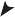 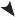 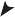 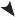 svršeni prezent glagola biti                      +                                glagolski pridjev radnibudem 1. budemo					1. kupovao   1. kupovalibudeš   2. budete					2. kupovao   2. kupovalibude     3. budu					3. kupovao   3. kupovalipredbuduće glagolsko vrijeme – radnja koja će se dogoditi prije neke druge radnje u budućnostiPRIMJER:    razgovarati (infinitiv) u muškom/ženskom rodu1.					1. 2. 					2.3. 					3.DIFERENCIJACIJA (PRILAGODBA) SAŽETKA ZA UČENIKA PO IOOP-u: Futur drugiKad budemo kupovali robota, tražit ćemo pomoć savjetnika za robote.1.radnja		      2.radnja				            FUTUR  DRUGI                         FUTUR PRVIJA budem 1. MI budemo					1. kupovao   1. kupovaliTI budeš    2. VI  budete					2. kupovao   2. kupovaliON bude   3. ONI  budu					3. kupovao   3. kupovaliPRIMJER:    razgovarati (infinitiv) u muškom/ženskom rodu1. budem razgovarao					1. budemo razgovarali2. budeš razgovarao					2. budete razgovarali3. bude razgovarao					3. budu razgovaraliPRILOG 1. (materijal preuzet s https://www.srednja.hr/novosti/poslovi-buducnosti-koji-ce-vam-donositi-bogatstvo/ )Stručnjak za inovacijeSavjetnik za istraživanje i inovacije 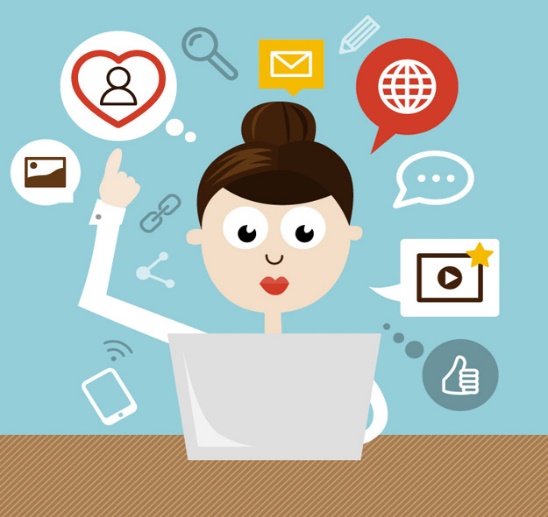 Inženjer robotikeSpecijalist za virtualnu sigurnost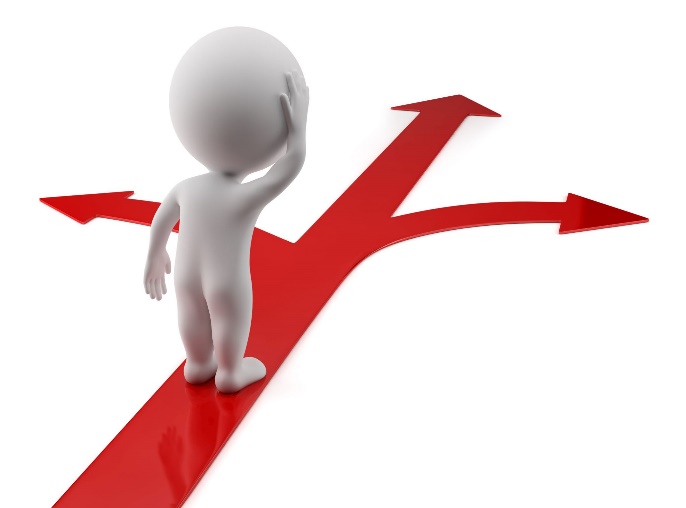 Nano medicinski stručnjak Vertikalni farmer Digitalni arhitektUklanjač podataka EVALUACIJA PREDAVANJAhttps://forms.office.com/Pages/ResponsePage.aspx?id=FvJamzTGgEurAgyaPQKQkTmHBSghnIlFsPDnaYoBwbRUN1Y0NDQ5TjdQWlZLVlE5UkQ5TElYTlU5TC4uSastavniceKriterijiKriterijiKriterijiKriterijiSastavnice1234Ideje: uporaba ideja u odgovaranju na pitanja o zamišljenom prostoruOdgovoreno je na mali broj pitanja. Nedostaje ideje u zamišljanju mjesta u budućnosti.Odgovoreno je na otprilike polovicu zadanih pitanja. Djelomično maštovito je zamišljeno mjesto budućnostiOdgovoreno je na više od polovice pitanja. Uglavnom je maštovito zamišljeno mjesto budućnosti.Odgovoreno je na sva pitanja i ponuđeni su i samostalni primjeri zamišljenih prostora budućnosti.Struktura:uvod, razrada i završetakoblikovanje ideja u tekstu i njihov redoslijedrazumijevanje strukture tekstaU opisivanju  izostaje vidljiva struktura.Ideje u opisivanju  nisu iznesene prema logičnom redoslijedu.Opisivanje je strukturirano i sadrži uvod, razradu i završetak, no sadržaj ne odgovara strukturi. Ideje u opisivanju djelomično su iznesene prema logičnom redoslijedu.Opisivanje je strukturirano i sadrži uvod, razradu i završetak, no ili uvod ili završetak ne sadržavaju prikladne informacije.Ideje u opisivanju  uglavnom su iznesene prema logičnom redoslijedu.Opisivanje je pravilno strukturirano i sadrži uvod, razradu i završetak u kojima se iznose cjelovite i prikladne informacije. Ideje u opisivanju u potpunosti su iznesene prema logičnom redoslijedu.Stil:izbor riječiraznolikost rečenicaRečenice su uglavnom kratke. Izbor riječi je oskudan i značenje riječi ne odgovara kontekstu. Iste se riječi često ponavljaju. primatelja. Rečenice su u tekstu djelomično raznolike prema vrsti i strukturi.Izbor riječi uglavnom je oskudan, a njihova uporaba odgovara kontekstuRečenice su u tekstu uglavnom raznolike prema vrsti i strukturi.Izbor je riječi donekle raznolik i pravilno su korištene. Opisivanje sadrži mnoštvo raznolikih rečenica prema vrsti i strukturi. Riječi su pomno odabrane, odgovaraju kontekstu i raznolik je njihov izbor. Pravopisna i gramatička pravila:pisanje velikih i malih slovapisanje složenih glagolskih oblikapisanje glasovapisanje interpunkcijeOpisivanje obiluje pravopisnim i gramatičkim pogreškama radi kojih je teško razumljivo. Pokazuje se djelomično nepoznavanje pravopisne i gramatičke norme.Opisivanje ima određeni broj pravopisnih i gramatičkih pogrešaka, no one u većoj mjeri ne utječu na razumijevanje.Opisivanje ima mali broj pravopisnih i gramatičkih pogrešaka koje ne utječu na razumijevanje.Opisivanje je gotovo u potpunosti usklađeno s pravopisnom i gramatičkom normom i u njemu se pokazuje razumijevanje norme.Uporaba futura drugogOpisivanje ne sadržava minimalno dva primjera rečenica s futurom drugim.Opisivanje sadržava samo jedan primjer rečenice s futurom drugim. Opisivanje sadržava dva primjera s futurom drugim.Opisivanje sadržava i više od dva primjera s futurom drugim.